Kindergarten „Kleine Mäuse“Frau Mona MaierKannweg 9912034 BeispielstadtOrt, den TT.MM.JJJJSehr geehrte Frau Maier,schon lange ist es mein Wunsch, als Kindergärtnerin tätig zu werden. Dieser lebendige, soziale und vielseitige Beruf deckt sich mit meinen Neigungen. Ich arbeite gerne mit Kindern, helfe und betreue sie mit Hingabe. Jetzt sah ich Ihre Stellenausschreibung ich in der Jobbörse Karrieresprung.de - und wusste sofort: Ich will mich unbedingt bei Ihnen für den Ausbildungsplatz als Erzieherin bewerben!Die Realschule habe ich dieses Jahr mit guten Noten beendet. Seitdem und in meinem 7. Schuljahr konnte ich bereits einige Praktika in der Kindertagesstätte "Spatzenest" sowie im städtischen Kindergarten absolvieren. All das hat meinen Berufswunsch gefestigt, als Erzieherin arbeiten zu wollen. In den vergangenen beiden Jahren habe ich in den Ferien bei den Sommerspielen des Kinderschutzbundes als Helferin mitgearbeitet. Mein Augenmerk lag immer auf besonders förderungswürdige Kinder, wie Kinder mit Behinderungen und Kinder aus Familien mit Migrationshintergrund. Daher habe ich außerdem einen Sprachkurs mit Grundwortschatz Arabisch besucht.Meine Lehrer, ebenso wie meine bisherigen Betreuer und Chefinnen bescheinigen mir ein ausgeprägtes Einfühlungsvermögen im Umgang mit Kindern sowie hohe Zuverlässigkeit, psychische und emotionale Belastbarkeit sowie selbständiges Arbeiten. Ich gelte außerdem als ruhig, offen, umgänglich und engagiert. Gute Umgangsformen sind mir ebenso wichtig wie ein quirliges Umfeld.Ich freue mich sehr, mich bei Gelegenheit bei Ihnen persönlich vorzustellen. Gerne stehe ich zudem für einen Probearbeitstag zur Verfügung.Mit freundlichen Grüßen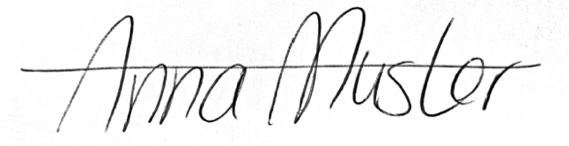 Bewerbung als kindergärtnerinIhre Stellenanzeige bei karrieresprung.de vom TT.MM.JJJJ